 DĚTSKÝ DEN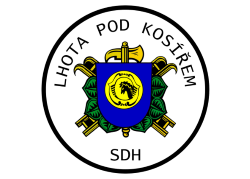 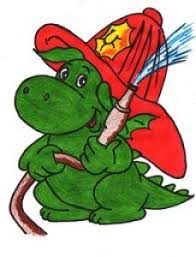 POŘÁDÁ  SDH LHOTA POD KOSÍŘEM	V SOBOTU 11. ČERVENCE 2020 OD 15.00 HOD	                 		NA HŘIŠTI VE LHOTĚ POD KOSÍŘEM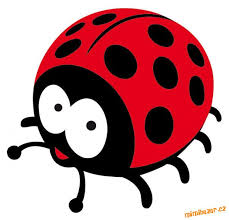 PLNO HER, SOUTĚŽÍ, DOBRÉ NÁLADY A ODMĚN PRO DĚTI.OBČERSTVENÍ ZAJIŠTĚNO: PEČENÉ MAKRELY, GRILOVANÝ HERMELÍN, SEKANÁ V BULCE A PRO DĚTI ŠPEKÁČKY.